VSTUPNÍ ČÁSTNázev moduluTechnologické postupyKód modulu23-m-3/AH32Typ vzděláváníOdborné vzděláváníTyp modulu(odborný) teoreticko–praktickýVyužitelnost vzdělávacího moduluKategorie dosaženého vzděláníH (EQF úroveň 3)L0 (EQF úroveň 4)Skupiny oborů23 - Strojírenství a strojírenská výrobaKomplexní úlohaNávrh materiálů pro výrobu součástíTvorba postupu pro rotační součástObory vzdělání - poznámky23-51-H/01 Strojní mechanik23-56-H/01 Obráběč kovů23-45-L/01 Mechanik seřizovač23-44-L/01 Mechanik strojů a zařízení23-45-M/01 StrojírenstvíDélka modulu (počet hodin)24Poznámka k délce moduluPlatnost modulu od30. 04. 2020Platnost modulu doVstupní předpokladyAbsolvování 1.ročníku ( u H oboru) nebo 2. ročníku (u L a M oboru).JÁDRO MODULUCharakteristika moduluSeznámit žáky s rozdělením a členěním technologických postupů, podmínkami a způsoby provedení prací a dokumentací související s technologickými postupy.Očekávané výsledky učeníŽák:vysvětlí základní pojmy technologických postupůčte technologické postupy dle rozdílných aspektů výrobysestaví technologický postupvysvětlí význam automatizace v technologických postupechstanoví ekonomičnost výrobyovládá podpůrný software pro plánování technologických postupůObsah vzdělávání (rozpis učiva)Technologické postupy:druhy technologických postupůobsah technologických postupůvýrobní zařízení, pomůcky a přípravky použité v technologických postupechsled operací v technologickém postupupodklady pro zpracování technologických postupůUčební činnosti žáků a strategie výukyTeoretická část:odborný výklad a prezentace na téma:
	obsah, požadavky a členění technologických postupůdruhy obráběcích strojů a nástrojů, výrobní nářadí, přípravky a mechanizačními prostředkyinformace o podkladech pro zpracování technologických postupů.prezentace se sledem operací v technologickém postupuukázka zpracování modulového úkolu pro volbu potřebných měřidel, nástrojů, přípravků a zařízení nutných pro výrobu a kontrolu dané součástiPraktická část:žák zvolí vhodný materiál a polotovar na výrobu zadané součástižák určí základní složení a značení materiálu a polotovaru podle technických noremžák provede stanovení technologických podmínek a parametrů prováděních jednotlivých operacížák doplní strojní časy pro jednotlivé úseky a úkonyžák navrhne potřebná měřidlažák vypracuje  seminární práci na zadané téma výroby součástiExkurze:exkurze do výrobního podniku Zařazení do učebního plánu, ročník2. ročník u oborů H3. ročník u oborů M, LVÝSTUPNÍ ČÁSTZpůsob ověřování dosažených výsledkůÚstní ověření teoretických znalostí - otázky z oblasti základních pojmů technologických postupůHodnocení přístupu k problematice z dotazů ze významu automatizace v technologických postupechPísemné zkoušení – sestavení technologického postupu, práce se Strojnickými tabulkamiZávěrečná modulová písemná práce - sestavení technologického postupu se stanovením ekonomičnosti výrobyKritéria hodnoceníÚstní zkoušení – prověření oborných znalostí z oblasti  technologických postupů se zpětnou vazbouPísemné zkoušení – bodové hodnocení (splněno – více než 40 %)Závěrečná modulová písemná práce – max 100 %, min 40 %Klasifikace převodem z bodového nebo procentuálního hodnocení:90 –100 %    180 –  89 %    266 –  79 %    340 –  65 %    4  0 –  39 %     5Doporučená literaturaNĚMEC, Dobroslav. Strojírenská technologie 3: Strojní obrábění. 2. vydání. Praha: SNTL, 1982. 320 s.LEINVEBER, Jan, VÁVRA, Pavel. Strojnické tabulky. 4. vyd. Praha: ALBRA, 2008. 916 s. ISBN 978-80-7361-051-7.DILLINGER Josef a kolektiv: Moderní strojírenství pro školu i praxi, 2007, Europa-Sobotáles, Praha, ISBN 978-80-86706-19-1.PoznámkyObsahové upřesněníOV RVP - Odborné vzdělávání ve vztahu k RVPMateriál vznikl v rámci projektu Modernizace odborného vzdělávání (MOV), který byl spolufinancován z Evropských strukturálních a investičních fondů a jehož realizaci zajišťoval Národní pedagogický institut České republiky. Autorem materiálu a všech jeho částí, není-li uvedeno jinak, je Ladislava Kášková. Creative Commons CC BY SA 4.0 – Uveďte původ – Zachovejte licenci 4.0 Mezinárodní.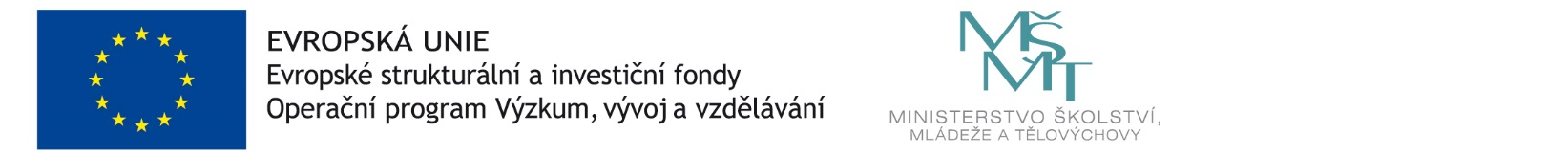 